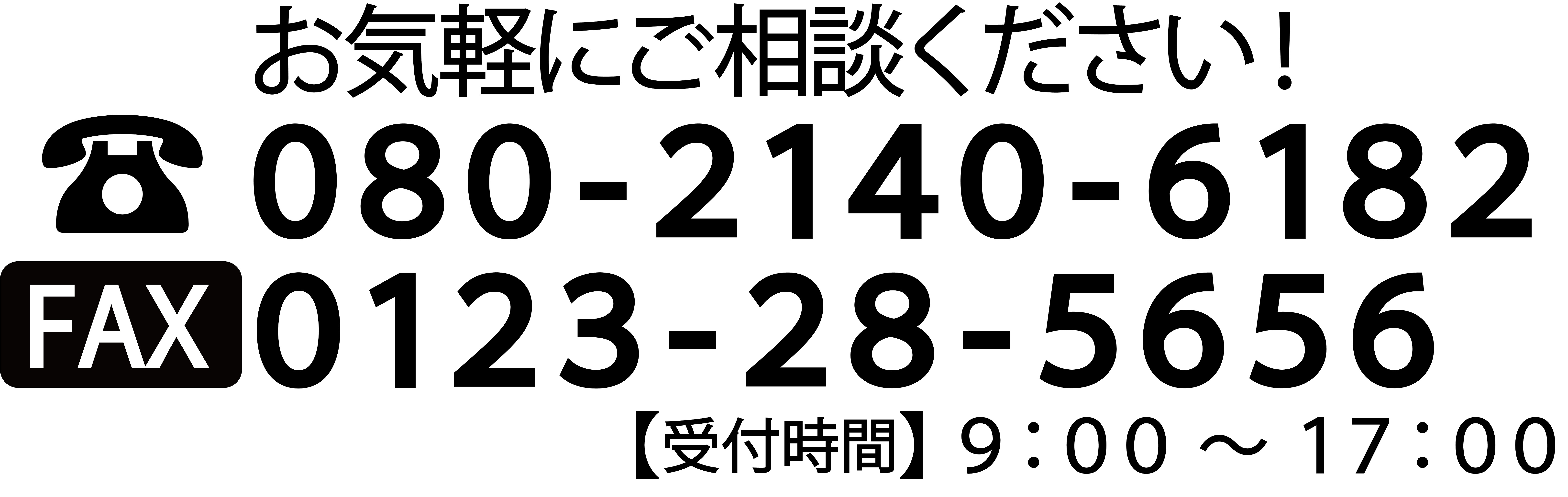 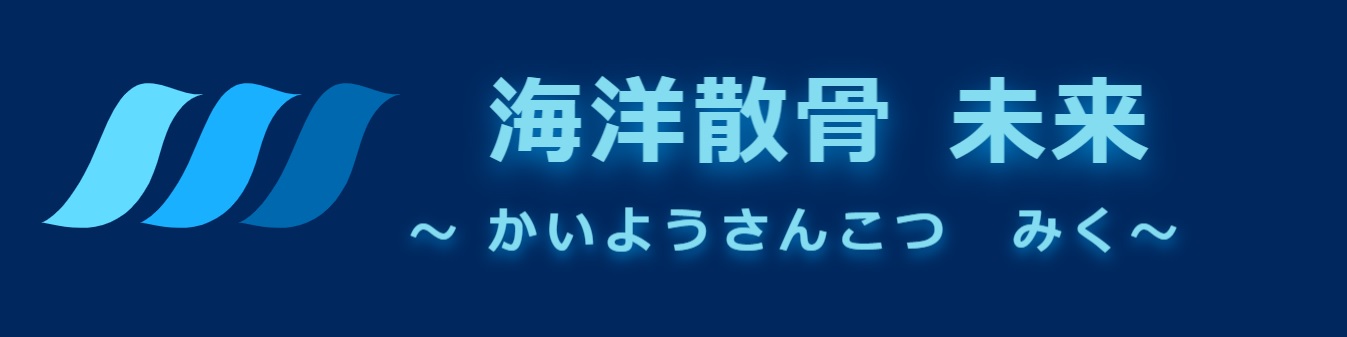 問い合わせ票以下の内容をご記入の上、弊社までFAX頂きますようお願い申し上げます。海洋散骨　苫小牧　未来（みく）担当：森本お名前ご住所お電話番号ご希望の散骨時期未定・４月・５月・６月・７月・８月・９月・１０月お問い合わせ自由記入欄